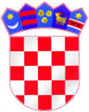 Osnovna škola Augusta CesarcaII. Ferenčica 9a10 000 Zagrebtel: 01/2451-967fax: 01/2450-128e-mail:acesarca@os-acesarca-zg.skole.hrKLASA: 600-04/22-03/13URBROJ:251-155-22-01-1U Zagrebu 12. svibnja 2022.Z A K LJ U Č C Is Devete sjednice Školskog odbora održane u četvrtak 12. svibnja 2022. godine  s početkom u 18:30 u prostorijama Osnovne škole Augusta Cesarca, u uredu ravnateljice.  Prisutni:- predstavnici škole: Anita Đurđević, Sanja Irić Šironja- predstavnik vijeća roditelja: Tihana Zidanić Šakota- predstavnici Osnivača: Sanja Topalušić, Mirjana Radaković, Iva Majsak- predstavnik Radničkog vijeća: Maja Vahovec JuranOstali prisutni: Tina Kirin, ravnateljicaZapisničarka: Anita ĐurđevićPredsjednica Školskog odbora Sanja Irić Šironja  pozdravila nazočne članice Školskog odbora te odredila zapisničarku.Predsjedavateljica je na početku konstatirala da sjednici prisustvuje potreban broj članova za pravovaljano odlučivanje. Predložila je sljedeći dnevni red kao u pozivu.P r i j e d l o g  d n e v n o g  r e d a:1. Verifikacija Zapisnika s Osme sjednice Školskog odbora održane 9. ožujka 2022. 2. Prethodna suglasnost Školskog odbora za zasnivanje radnog odnosa na temelju natječaja objavljenog dana 7. travnja 2022. na mrežnoj stranici i oglasnoj ploči Hrvatskog zavoda za zapošljavanje te mrežnoj stranici i oglasnoj ploči Škole – izvjestitelj ravnateljica3. RaznoPrijedlog je Dnevnog reda jednoglasno prihvaćen.Ad 1.)  Verifikacija Zapisnika s Osme sjednice Školskog odbora održane 9. ožujka 2022. Jednoglasno je donesena sljedećaODLUKA:Školski je odbor usvojio Zapisnik s Osme sjednice Školskog odbora. Ad 2.) Prethodna suglasnost Školskog odbora za zasnivanje radnog odnosa na temelju natječaja objavljenog dana 7. travnja 2022. na mrežnoj stranici i oglasnoj ploči Hrvatskog zavoda za zapošljavanje te mrežnoj stranici i oglasnoj ploči Škole – izvjestitelj ravnateljicaJednoglasno je donesena sljedećaODLUKA:Školski odbor na prijedlog ravnateljice daje suglasnost za zapošljavanje Ivane Pašalić  na radnom mjestu spremačice, na puno, određeno radno vrijeme, 40 sati tjedno, uz uvjet probnog rad od triju mjeseci u skladu s Procedurom o praćenju i ocjenjivanju probnog rada Osnovne škole Augusta Cesarca i Pravilnikom o radu Osnovne škole Augusta Cesarca te ostalim zakonskim odredbama o radnim odnosima.  Ad 3.) RaznoRavnateljica je obavijestila Školski odbor da je kuharica Marija Rončević dobila Rješenje o trajnoj nesposobnosti za rad koje je postalo pravomoćno i da je time došlo do raskida Ugovora u radu. U skladu s uputama Ministarstva znanosti i obrazovanja prijavljena je potreba za dobivanjem suglasnosti za upražnjeno radno mjesto kuharice. Gradski ured za gospodarstvo, ekološku održivost i  strategijsko planiranje obavijestio je ravnateljicu da je objavljena Odluka o odabiru korisnika i dodjeli sredstava Fonda za zaštitu okoliša i energetsku učinkovitost u sklopu Javnog natječaja (EnU-9/21) za energetsku obnovu kulturne baštine. Osnovna škola Augusta Cesarca je prva na listi, s najvećim brojem bodova: ODLUKA JN KB (EnU-9-21).pdf (fzoeu.hr). Ravnateljica je na kraju obavijestila članice da Škola u suradnji s Mjesnim odborom Ferenščica organizira Dane zajedništva Škole i zajednice kao humanitarnu akciju za nabavu mobilne stubišne platforme za učenike s teškoćama. Sjednica je završena u 19:30.Zapisničarka:	Anita ĐurđevićPredsjednica Školskog odbora:Sanja Irić Šironja